El siguiente es el documento presentado por el Magistrado Ponente que sirvió de base para proferir la providencia dentro del presente proceso.El contenido total y fiel de la decisión debe ser verificado en la Secretaría de esta Sala.Asunto			: Sentencia de tutela en primera instanciaAccionante		: Javier Elías Arias IdárragaAccionado (s)		: Juzgado 2º Civil del Circuito de Pereira Litisconsorte 		: Secretaria Juzgado 2º Civil del Circuito de PereiraVinculado (s)		: Defensoría del Pueblo, Regional Antioquia y otros Radicación		: 2018-00479-00 (Interna No.479)Magistrado Ponente	: Duberney Grisales HerreraTemas: 		          DIGNIDAD HUMANA / TUTELA CONTRA PROVIDENCIA JUDICIAL / INEXISTENCIA DE SITUACIÓN FÁCTICA / SE NIEGA / USO DE EXPRESIÓN “TIRILLAS DE PAPEL” EN CONSTANCIA SECRETARIAL / NO AFECTA LA DIGNIDAD / EXISTENCIA DE OTROS MEDIOS / SUBSIDIARIEDAD / IMPROCEDENTE / Previo a continuar con la verificación de los demás presupuestos de procedencia, advierte esta Corporación que deben negarse las pretensiones tutelares frente al Juez 2º Civil del Circuito local, en atención a la manifiesta ausencia de los hechos vulneradores o amenazantes de los derechos fundamentales. En efecto, revisados los expedientes de las acciones populares, es claro que en ninguna de sus providencias calificó de “tirillas de papel” a los escritos del actor (Folios 21 a 45, ib.),  como se acota en los petitorios de amparo; fue su secretaria. Es inviable entonces endilgar la afectación o amenaza de derechos con ocasión de decisiones inexistentes.(…)En el sub examine, la parte actora cuenta con otro mecanismo diferente a esta acción para procurar la defensa de sus derechos frente a la secretaria del a quo accionado. El artículo 153, Ley 270, consagra los deberes de los funcionarios y empleados de la Rama Judicial,  además, el Código Único Disciplinario (Ley 734) permite al interesado denunciar su conducta en el trámite del proceso o ante las autoridades correspondientes. Esa es la vía ordinaria y expedita para procurar la defensa de sus derechos. Criterio añejo de la CSJ  que comparte esta Magistratura. (…)Empero lo expuesto, en caso de que se considerara superado el mentado presupuesto, para esta Sala las pretensiones tutelares estarían destinadas al fracaso por la manifiesta falta de agravió del derecho a la dignidad humana.    La queja se centra en el calificativo que como “tirillas de papel” se dio a los memoriales en la constancia secretarial del 07-06-2018 (Folios 25, 31, 37 y 43, este cuaderno), apelativo que al parecer de esta Corporación se ajusta perfectamente a los escritos presentados que son angostos, alargados y de papel. Según la RAE la palabra tira significa: “Pieza  larga,  estrecha,  delgada  y  generalmente  flexible, de tela, papel, cuero u otro material de propiedades semejantes”. Así entonces, es inexistente la ofensa, agravio o irrespeto al accionante en su dignidad humana; no fue una nota denigrativa en su contra, pues se trató de un adecuado uso del castellano, idioma oficial de Colombia (Artículo 10, CP). Adicionalmente, debe relievarse que el sobrenombre no truncó la resolución de los pedimentos, menos incidió en el sentido de las decisiones del juez, incluso favorables, puesto que se reconoció su coadyuvancia.
REPUBLICA DE COLOMBIA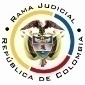 RAMA JUDICIAL DEL PODER PÚBLICOTRIBUNAL SUPERIOR DEL DISTRITO JUDICIALSALA DE DECISIÓN CIVIL –FAMILIA – DISTRITO DE PEREIRADEPARTAMENTO DE RISARALDA		Asunto			: Sentencia de tutela en primera instanciaAccionante		: Javier Elías Arias IdárragaAccionado (s)		: Juzgado 2º Civil del Circuito de Pereira Litisconsorte 		: Secretaria Juzgado 2º Civil del Circuito de PereiraVinculado (s)		: Defensoría del Pueblo, Regional Antioquia y otros Radicación		: 2018-00479-00 (Interna No.479)		Temas			: Ausencia fáctica – Improcedencia		Magistrado Ponente	: Duberney Grisales HerreraActa número		: 257 de 16-07-2018Pereira, R. dieciséis (16) de julio de dos mil dieciocho (2018).EL ASUNTO POR DECIDIRLos amparos constitucionales de la referencia, adelantadas las debidas actuaciones con el trámite preferente y sumario, sin que se evidencien causales de nulidad que los invaliden.LA SÍNTESIS FÁCTICAMencionó el actor que en las acciones populares Nos.2018-00442-00, 2018-00446-00, 2018-00451-00, 2018-00462-00 y 2018-00453-00 el a quo accionado llama “tirilla de papel” a los memoriales que presenta (Folio 1, este cuaderno). LOS DERECHOS INVOCADOSEl derecho a la dignidad humana y los artículos 13, 29, 83 y 86 de la CP (Folio 1, este cuaderno).LAS PETICIONES DE PROTECCIÓNPretende: (i) Se ordene al despacho accionado que se abstenga de tildar de “tirillas de papel" a los escritos del actor; y, (ii) Se disponga adelantar investigación disciplinaria en su contra (Folio 1, este cuaderno).EL RESUMEN DE LA CRÓNICA PROCESALEn reparto ordinario se asignaron a este Despacho, con providencia del 04-07-2018 se acumularon y admitieron, y se vinculó a quienes se estimó conveniente, entre otros ordenamientos (Folios 12 y 13, ibídem). Fueron debidamente enterados los extremos de la acción (Folios 14 a 17, ibídem). el 12-07-2018 se hizo otra vinculación (Folio 69, ib.). Contestaron el municipio de Medellín (Folios 18  y 19, ibídem), el municipio de Yopal (Folio 46, ib.), la Personería de Medellín (Folios 49 y 50, ib.) y la Personería de Envigado (Folios 60 y 61, ib.), la secretaria del Juzgado accionado (Folio 74, ib.). El despacho judicial arrimó la documentación requerida (Folios 21 a 45, ib.).LAS SINOPSIS DE LAS RESPUESTASLas Alcaldías de Medellín y Yopal y las Personerías de Medellín y Envigado alegaron falta de legitimación en la causa por pasiva (Folios 18, 19, 46, 49, 50, 60 y 61, ib.) Solicitaron su desvinculación. La doctora Luisa Fernando Montoya Sanz pidió declarar improcedentes los amparos constitucionales porque el accionante nunca ha reclamado que se utilice la expresión “tirilla de papel”. Anotó que la denominación dada a los memoriales no atenta contra la dignidad humana del actor (Folio 74, ib.).LA FUNDAMENTACIÓN JURÍDICA PARA DECIDIRLa competencia. Este Tribunal es competente para conocer la acción en razón a que es el superior jerárquico del Juzgado Segundo Civil del Circuito de Pereira.El problema jurídico a resolver. ¿El Juzgado y su Secretaria, han vulnerado o amenazado los derechos fundamentales del accionante con ocasión del trámite surtido en las acciones populares, según lo expuesto en los escritos de tutela?   Los presupuestos generales de procedenciaLa legitimación en la causaSe cumple por activa dado que el actor actúa como coadyuvante en los trámites populares donde se reprochan la vulneración o amenaza de los derechos fundamentales (Folios 25, 31, 37 y 43, este cuaderno). Y por pasiva, el Despacho Judicial accionado, porque es la autoridad judicial que conoce los asuntos populares; y la secretaria de ese Juzgado, en atención a que fue la empleada que denominó en sus constancias a los memoriales del actor como tirillas de papel.La inexistencia fáctica Previo a continuar con la verificación de los demás presupuestos de procedencia, advierte esta Corporación que deben negarse las pretensiones tutelares frente al Juez 2º Civil del Circuito local, en atención a la manifiesta ausencia de los hechos vulneradores o amenazantes de los derechos fundamentales. En efecto, revisados los expedientes de las acciones populares, es claro que en ninguna de sus providencias calificó de “tirillas de papel” a los escritos del actor (Folios 21 a 45, ib.),  como se acota en los petitorios de amparo; fue su secretaria. Es inviable entonces endilgar la afectación o amenaza de derechos con ocasión de decisiones inexistentes.La inmediatez y la subsidiariedadDefinido lo anterior, resta comprobar si los amparos respecto de las actuaciones de la Secretaria del Juzgado accionado superan los demás presupuestos de procedencia, para poder emprender el respectivo análisis constitucional. El artículo 86 de la Constitución Política, regula la acción de tutela como un mecanismo para la protección inmediata de los derechos fundamentales de toda persona, cuando quiera que estos resulten vulnerados o amenazados por la acción o la omisión de cualquier autoridad pública; empero, dispone que este mecanismo “(…) solo procederá cuando el afectado no disponga de otro medio de defensa judicial, salvo que aquella se utilice como mecanismo transitorio para evitar un perjuicio irremediable.”. Nuestra Corte Constitucional tiene establecido que (i) La subsidiariedad o residualidad, y (ii) La inmediatez, son exigencias generales de procedencia de la acción, condiciones indispensables para el conocimiento de fondo de las solicitudes de protección de derechos fundamentales. En lo tocante a la inmediatez, se halla cumplida, dado que las constancias secretariales datan del 07-06-2018 (Folio 25, ib.) y los amparos del 28-06-2018 (Folio 2, ib.). Las tutelas se promovieron dentro del el plazo fijado por la jurisprudencia. En cuanto a la subsidiariedad, debe indicarse que la acción es viable siempre que el afectado no disponga de otro medio de defensa judicial, de tal manera que no se sustituyan los mecanismos legales ordinarios. Esta regla tiene dos (2) excepciones que guardan en común la existencia del medio judicial ordinario: (i) la tutela transitoria para evitar un perjuicio irremediable; y (ii) La ineficacia de la acción ordinaria para salvaguardar los derechos fundamentales del accionante. En el sub examine, la parte actora cuenta con otro mecanismo diferente a esta acción para procurar la defensa de sus derechos frente a la secretaria del a quo accionado. El artículo 153, Ley 270, consagra los deberes de los funcionarios y empleados de la Rama Judicial,  además, el Código Único Disciplinario (Ley 734) permite al interesado denunciar su conducta en el trámite del proceso o ante las autoridades correspondientes. Esa es la vía ordinaria y expedita para procurar la defensa de sus derechos. Criterio añejo de la CSJ que comparte esta Magistratura.Así las cosas, los amparos son improcedentes, puesto que carecen del presupuesto de subsidiariedad, dado que el accionante dejó de ejercitar el mecanismo jurídico reseñado, sin que sea dable flexibilizar el análisis de este presupuesto. No es una persona de especial protección constitucional y tampoco alegó la posible ocurrencia de un perjuicio irremediable. El plenario carece de pruebas sobre circunstancias apremiantes que den cuenta de la impostergabilidad de las tutelas. Empero lo expuesto, en caso de que se considerara superado el mentado presupuesto, para esta Sala las pretensiones tutelares estarían destinadas al fracaso por la manifiesta falta de agravió del derecho a la dignidad humana.    La queja se centra en el calificativo que como “tirillas de papel” se dio a los memoriales en la constancia secretarial del 07-06-2018 (Folios 25, 31, 37 y 43, este cuaderno), apelativo que al parecer de esta Corporación se ajusta perfectamente a los escritos presentados que son angostos, alargados y de papel. Según la RAE la palabra tira significa: “Pieza  larga,  estrecha,  delgada  y  generalmente  flexible, de tela, papel, cuero u otro material de propiedades semejantes”. Así entonces, es inexistente la ofensa, agravio o irrespeto al accionante en su dignidad humana; no fue una nota denigrativa en su contra, pues se trató de un adecuado uso del castellano, idioma oficial de Colombia (Artículo 10, CP). Adicionalmente, debe relievarse que el sobrenombre no truncó la resolución de los pedimentos, menos incidió en el sentido de las decisiones del juez, incluso favorables, puesto que se reconoció su coadyuvancia. Tuvo acceso a la administración de justicia. Por último, no se accederá a la pretensión subsidiaria del accionante toda vez que puede presentar las denuncias correspondientes ante la autoridad competente a efectos de que se adelante las investigaciones disciplinarias a que haya lugar.LAS CONCLUSIONES Con fundamento en las consideraciones anotadas: (i) Se negarán los amparos frente al a quo accionado, por ausencia fáctica; (ii) Se declararán improcedentes contra la Secretaria del Juzgado ante la falta de subsidiariedad; y, (iii) Se negarán en lo relacionado con la investigación disciplinaria.En mérito de lo expuesto, el Tribunal Superior del Distrito Judicial de Pereira, Sala de Decisión Civil -Familia, administrando Justicia, en nombre de la República de Colombia y por autoridad de la Ley,F A L L A,NEGAR las acciones de tutela frente al Juzgado Segundo Civil del Circuito de Pereira.DECLARAR improcedentes los amparos contra la Secretaría del ese Despacho Judicial.NOTIFICAR esta decisión a todas las partes, por el medio más expedito y eficaz.REMITIR este expediente, a la CC para su eventual revisión, de no ser impugnada.NEGAR las acciones constitucionales respecto de que se adelante investigación disciplinaria frente al funcionario judicial accionado.ARCHIVAR el expediente, previa anotaciones en los libros radicadores.Notifíquese,DUBERNEY GRISALES HERRERAM A G I S T R A D OEDDER JIMMY SÁNCHEZ C.		JAIME ALBERTO SARAZA N.M A G I S T R A D O 				M A G I S T R A D O               DGH/ODCD/ 2018